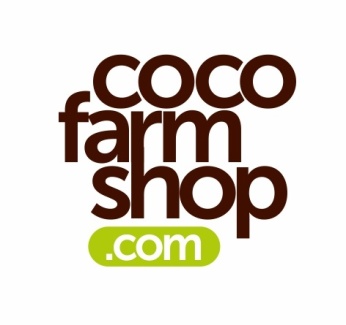 ………………………………………….miejscowość, dataZGŁOSZENIE REKLAMACYJNEnr zamówienia: ……………………………………………………………………………………………………………………rodzaj zamówionego produktu i jego ilość: …………………………………………………….……………………………..cena produktu:…………………………………………………………………………………………………………………….dokument zakupu: ………………… ……..…………………….………………………………………………………………data zakupu produktu przez Kupującego: ………………………………..………………………...…………………………data odbioru przesyłki przez Kupującego: ………………………………………...…………………………………………forma płatności: ………………… ……..…………………….………………………………………………………………….imię i nazwisko Kupującego: ……………………………………………………………..……………………………………telefon kontaktowy: ......................................................................................................................................................adres e-mail: ................................................................................................................................................................dokładny adres do korespondencji: …..………………………………………………..……………..………………………nr rachunku bankowego:……………………………………………………………………………………………………….przyczyna reklamacji wraz ze zdjęciem wady produktu:……………………………………………………………………….żądania Kupującego:………………………………………………………………………………………………………………Do zgłoszenia reklamacyjnego prosimy o załączenie zdjęcia lub skanu dokumentu zakupu. ………………………………….czytelny podpis